WHALLEY ASSOCIATES (BRENDAN TOWERS)LEASING OFFICE 174 DIAMOND ST (REAR)NEW HAVEN CT 06515203 387 7640 TEL 203 389 8349 FAXDear Applicant:Before you fill out the attached application there are several items, which should be explained so that you plainly understand the procedures and fees pertaining to this application.  These are:1.	We charge all applicants a non-refundable $35.00 fee for performing a credit report on them.  This must be given to us in the form of a money order and will not be returned whether you are accepted or rejected. This is to be made payable to the company name as shown at the top of this letter.2.	Once you complete the application you are required to leave a $100.00 deposit in order for us to process your application.   This also must be in the form of a money order, separate from the credit report fee, and also must be made payable to the company name as shown at the top of this letter.	Copies of two (2) recent pay stubs are also required as a part of the application process.*** IF YOU, FOR ANY REASON, DECIDE TO CANCEL YOUR APPLICATION AFTER YOU HAVE GIVEN US THE $100.00 DEPOSIT, YOU WILL FORFEIT THE ENTIRE DEPOSIT.  THEREFORE, BE SURE THAT YOU WANT THE APARTMENT BEFORE YOU GIVE US THE $100.00 DEPOSIT. *** 3.	Once you place the deposit with us, we will process your application.  Once we receive the full security deposit, we will hold a specific apartment on your behalf.  Up until the time that we receive a full security deposit, we reserve the right change the apartment to a comparable one.  WE WILL NOT HOLD THE APARTMENT FOR LONGER THAN ONE (1) WEEK.  4.	All money paid up to the time of move in MUST be in the form of a money order or certified check.  Once you move in monthly rental payments may be made by personal check.  If after move in, one of your checks is returned for insufficient funds, then you will be required to replace the check with a money order or certified check, and future rent payments will have to be by money order or certified check.  Please note that there is a charge of $25.00 for checks returned from the bank.  5.	You will be given a verification of employment form to take to your employer to be filled out.  Please make sure that it is returned to us as soon as possible and no later than three (3) working days from the date that it was given to you.6.	We will also give you a landlord verification form for any landlord(s), which you have had over the past three (3) years.  Please make sure that it is returned to us as soon as possible and no later than three (3) working days from the date that it was given to you.7.	We will make every effort to give you an answer as to whether or not your application has been approved within 48 hours of receiving all of the information, which was requested of you.www.Harvest-Properties.com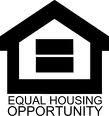 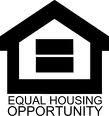 8.	Our decision to accept or reject your application will be based on all of the information that you provide us as well as the credit report that we do.  You may be required to put up a security deposit of more than one (1) months’ worth of rent (maximum two months) and/or have a co-signer on the lease if:	a.	You have little or no rental history,	b.	You have little or no credit history,	c.	You have been gainfully employed for less than one year.	d.	Any combination of the above.	You may be rejected if:	a.	You have a poor rental history.	b.	You have history of late payments.	c.	You have been gainfully employed for less than one year or have a history of		changing jobs frequently.	d. 	You have a Police record.e.	Any combination of the above.	Once you have been accepted for the apartment you must do the following:	a.	Pay rent for the apartment from the date that you receive your keys.	b.	Contact all utility companies to put the meters in your name, i.e. Electric, Gas, Cable TV, Phone, etc.  Failure to turn the appropriate utilities into your name once you have moved into the Unit will result in the utility being shut off. 	c.	Contact the Post Office to advise them of your new address.IMPORTANT:  YOUR APPLICATION WILL NOT BE PROCESSED UNTIL ALL REQUIRED INFORMATION IS RECEIVED.9.	Within 5 days of being accepted, you must pay the balance of the security deposit in the form of a money order.  Up until the full security deposit is paid, we will not guarantee a specific apartment.  We will not hold an “open/approved” deposit for more than 5 days without a full security deposit.  Thus, if after 5 days from the date of approval, we still only have a partial security deposit, we will not guarantee that we will have an apartment available for your specific time frame which meets your specific requirements.10.	If applicant chooses to terminate this application once it has been approved, all moneys will be forfeited.We thank you for your interest in living at BRENDAN TOWERS and if you have any questions, please feel free to ask.Please sign below acknowledging the fact that you have read and understand the above.APPLICANT(S):___________________________________		DATE: ___________________________________________________________		DATE: ________________________	APPLICATION TO RENT			  Date:_______________Property Name: WHALLEY ASSOCIATES                         Building Address: 461 WHALLEY AVENUE# of Bedrooms:	___________  UNIT #_______________               When Does Applicant Need Apt?___________________________Rental Agent:_________  RENTAL AMOUNT:$ __________  		Amt of Deposits:   $___________ Check #__________		    SECURITY DEPOSIT AMOUNT:$ __________			             $___________ Check #__________**************************************************************************************************************************************************                                 INFORMATION TO BE FILLED OUT BY PROSPECTIVE TENANT	                     	            (Please print and fill out completely)  NAME:________________________________________    DATE OF BIRTH:______________ LIC. #:______________________  Hm #:_________________________Wk #: ________________________ Soc. Sec. #:____________________________________  NAME:________________________________________    DATE OF BIRTH:______________ LIC. #:______________________  Hm #:_________________________Wk #: ________________________ Soc. Sec. #:____________________________________		CURRENT INFORMATION		  	      PREVIOUS INFORMATION	ADDRESS:__________________________________________    ______________________________________________________ 	  ___________________________________________   ______________________________________________________Length of time?____________ Rental Amt.?_____________    Length of time?______________ Rental Amt.?_____________Reason for leaving:___________________________________   Reason for leaving?____________________________________Landlord’s Name:_____________________________________  Landlord’s Name:_____________________________________Phone No.____________________________________________  Phone No.____________________________________________Have you ever been evicted?_____________________ If so, why?_______________________________________________ 			     APPLICANT		             APPLICANT	                        SPOUSE                                     (Current Information)              (Previous Information)              (Current Information)EMPLOYER’S NAME:  ____________________________  __________________________________  __________________________ ADDRESS:                 ____________________________   __________________________________  _________________________                                  ____________________________   __________________________________  _________________________ Occupation:               ____________________________   __________________________________  _________________________ Lgth of Employment: ____________________________   __________________________________  _________________________ Supervisor’s Name:    ____________________________   __________________________________  _________________________ Supervisor’s Tel. No.: ____________________________   __________________________________  _________________________ Salary (Gross):           $           	         (Monthly)  $             	         (Monthly)  $_______________(Monthly) Salary (Gross):           $           	         (Annually) $             	         (Annually)  $______________(Annually)   			        Reason for Leaving: __________________________________ __________________________  			No. of Occupants__________   Please Provide Their Names and Their Relationship to you:________________________PLEASE COMPLETE THE REVERSE SIDE OF THIS APPLICATION:Will anyone else be on the lease? ____________ Spouses may apply on one form.  All other applicants for the sameapartment must complete a separate Application.WILL YOU HAVE ANY PETS? __________________Describe:________________________________________________________DO YOU MAINTAIN A COMMERCIAL, SAVINGS OR CHECKING ACCOUNT?   If so, please complete the following information:Name of Bank		Address				       Account #	  Type of Account__________________	_________________________	_______________ 	   ______________________________________________ 	_________________________	_______________ 	   ____________________________		     	                 OUTSTANDING LOANS   Purpose		   Lender’s Name & Address	         Account #  	                 Monthly Pmt		1._________________	  ________________________________   __________________      _______________2._________________	  ________________________________   __________________       _______________3._________________	  ________________________________   __________________       _______________	            	            CREDIT CARDS AND/OR CHARGE CARDS   Creditor	 	  Bank Name & Address		     	 		         Account #1._________________	________________________________________________  	 __________________2._________________	________________________________________________ 	 __________________3._________________ 	________________________________________________   	 __________________			  PERSONAL REFERENCE INFORMATION 					                Home Tel.	     # of Yrs             Name:	      	Address:		                Number:	      Known:        Occupation:1._________________     _________________________  _______________     ______      ______________________2._________________     _________________________  _______________     ______      ______________________ 	 Nearest Relative’s Name:_______________________ Home Phone:______________________________________						       Address:__________________________________________ 	 Nearest Relative’s Name:_______________________ Home Phone:______________________________________						       Address:__________________________________________		                 AUTOMOBILE INFORMATION    	           # OF PKG SPACES NEEDED:_____________         Year		Make		     Model	    Color	                       License Plate # 1._________       ________________   _____________    ________________     ________________________ 2._________	________________   _____________    ________________     ________________________                 The Applicant represents that statements made above are true and correct and authorizes Harvest Properties to perform an extensive credit report and to check references.  All applications are subject to the landlord’s approval.  The Applicant understands and agrees that the rental amount for the Unit is $________________ monthly and that the Applicant will move into the Unit on  __________________________. Any deposit made hereunder or future deposits made, shall be refunded to Applicant if application is not approved.  However, any deposit made hereunder, or future deposits made shall be retained by the Landlord if the prospective tenant requests to terminate this application, or is unable to move in on the date stated in the application.  Landlord will not be bound by any representations, agreements or promises made by representatives or agents unless contained in the form lease signed by the Landlord. In the event a lease is executed between Landlord and applicant, any deposit made hereunder shall be treated as a deposit or part of a deposit made pursuant to such lease.	APPLICATION APPROVED BY:		APPLICANT’S SIGNATURE(S):						_______________________________________________________	__________________________________			HARVEST PROPERTIES			_______________________________________________________LANDLORD REFERENCE FORM_____________________________		_________________________________Name of Applicant				Applicant’s Address_____________________________		_________________________________Applicant’s Signature				Landlord’s Name/Management CompanyI have applied for an apartment and stated that I rented from you.  My signature above authorizes verification of the information requested below.  I furthermore agree that my signature authorizes Harvest Properties to contact credit bureaus or local, state and federal law enforcement agencies for further information.Are you a relative or friend of the applicant?  If so, please describe the relationship: ______________________________________________	Current landlord		______ Previous Landlord	______ Other: ____________Dates of Applicant’s tenancy:	From:________________	To:_____________________Does Applicant have a current lease?				Yes______	    No______How many persons occupy (occupied) the apartment?		________________________1.	Rent payment history	a.  Amount of monthly rent  $__________	b.  Did the rental amount include utilities?			Yes______     	    No______		c.  Does (did) applicant pay on time each month?		Yes______	    No______	d.  Has (had) he/she ever paid late?				Yes______	    No______	     How many late payments?_________2.	Caring for unit/common area	a.  Does (did) applicant keep the unit clean, and safe?		Yes______	    No______	b.  Has (had) the applicant damaged the unit?		Yes______	    No______	     If yes, please describe:______________________	     _________________________________________	c.  Will (did) you withhold any of the security deposit?	Yes______   	    No______	d.  Did the applicant have problems with insect/rodents?	Yes______	    No______	e.  Did applicant, family, or guests damage any of the	     Common areas?					Yes______	    No______	f.   Have the applicant, family members or guests	     engaged in any criminal activity, including drug	     related criminal activity in the unit or building?		Yes______	    No______	g.  Has (had) the applicant, family member or guests	     acted in a physically violent and/or verbally abusive	     manner towards neighbors, landlord or staff?		Yes______	    No______	h.  Would you re-rent to this applicant?			Yes______	    No______	     If not, why?_______________________________	PLEASE INCLUDE A COPY OF THE TENANT’S RENTAL LEDGER/HISTORY IF ONE	IS AVAILABLE.  THANK YOU.	Signature of landlord:___________________________________	Date:___________________	Daytime telephone number of the landlord:				________________________REQUEST FOR VERIFICATION OF EMPLOYMENTPROPERTY NAME:___________________________________________________________________THIS FORM MUST BE FILLED OUT COMPLETELY, WITHOUT OMISSION, BY PRESENT EMPLOYER.I hereby authorize my employer to furnish the information below:_________________________________		_________________________________Employee Name (Please Print)				Employee Signature_________________________________		__________________________________Employee Address						Date_________________________________		__________________________________Employer Name					Employer AddressTo Whom it May Concern:The above has applied for an apartment on our property.  It is requested that we furnish proof  of applicant’s current and anticipated income.  Your prompt reply will be appreciated by us your employee, and will be held in confidence._________________________________                         Lessor1.   Base salary per hour _______, per week _______, per month__________, per year____________.      Is all or part of the compensation in the form of bonus or commission?  If so, how much?_______.2.   Earnings for the past 12 months:____________.3.  How long in your employ?_________________4.  Position held:________________5.  Probability of continued employment:___________________6.  Average hours worked per week_________;  Overtime__________.PLEASE USE COMPANY STAMP BELOW			______________________________							     	   Signature, Title, Phone NumberForm should be faxed, hand delivered to the property manager or mailed to: 						    	             __________________________________________________________________________,APPLICATION CHECK-OFF LISTWe are excited that you have chosen to make one of our apartments your new home!  To help expedite your application, please be sure to provide the following:A completed Application.  If you are married, both spouses can complete the same application.  If you will be sharing the apartment with someone other than a spouse, each adult must complete a separate application.Employment and Landlord Verification Forms.  We must have these forms completed for each applicant.  If you work multiple jobs, you must obtain an Employment Verification Form from each of your employers.  Although we can begin the application approval process without these forms, WE CANNOT APPROVE AN APPLICATION UNLESS THESE FORMS ARE IN OUR HANDS.Copies of identification information.  We will need two copies of identification plus a legal document with your social security number on it.The 2 forms of ID can include the following:  Your driver’s license (or state photo I.D.), a copy of yourBirth certificate, a copy of your insurance card (if the policy number is the same as your social security number) or a copy of a tax return in your name.  If one of these items has your social security number on it, we will need nothing else.However, if one of these items does not have your social security number on it, we will need a copy of one of the following:  a copy of your social security card, a pay stub with your social security number on it, a copy of a student ID.We cannot approve an application without formal (legal) proof of your social security number.Pay stubs.  You must provide us with 2 recent pay stubs.  If you work multiple jobs, provide pay stubs from each company with whom you work.E.	Fees.  In order to being the application process, you will need to provide us with the following:*  $100 to hold the specific apartment while the application is being processed.*  $35 application processing fee for each adult who will be living in the apartment.Please note that the $100 is refundable if your application is rejected.  If your application is approved, it will be used towards the security deposit.  If you choose to withdraw your application once it has been approved, all money provided up until that point will be forfeited.  The application fees are non-refundable.All initial costs associated with your moving into the apartment (up until the day after you receive your keys) must be paid to us in the form of money order or bank certified check.  We cannot accept cash or personal checks for move-in costs (including security deposits, pet deposits, 1st month’s rent, etc…).Your money orders or bank certified checks should be made out to the name of the property in which you will be renting – the individual who is assisting you with the leasing process can clarify the legal name if necessary.www.Harvest-Properties.com